                                                                           Escola Municipal de Educação Básica Augustinho Marcon                                                                           Catanduvas(SC), Agosto de 2020.                                                                           Diretora: Tatiana M. B. Menegat.                                                                                                                                                                                                  Assessora Técnica-Pedagógica: Maristela Apª. B. Baraúna.                                                                           Assessora Técnica-Administrativa: Margarete P. Dutra.                                                                                                                                                              Professora: Jaqueline Demartini                                                                            2º anoATIVIDADE DE INGLÊS - 2º ANO – 17/08 A 21/08CATANDUVAS, AUGUST  20TH 2020TODAY IS THURSDAY MY BODY – MEU CORPOOBSERVE AS PARTES DO BODY – CORPO –  EM INGLÊS E PINTE.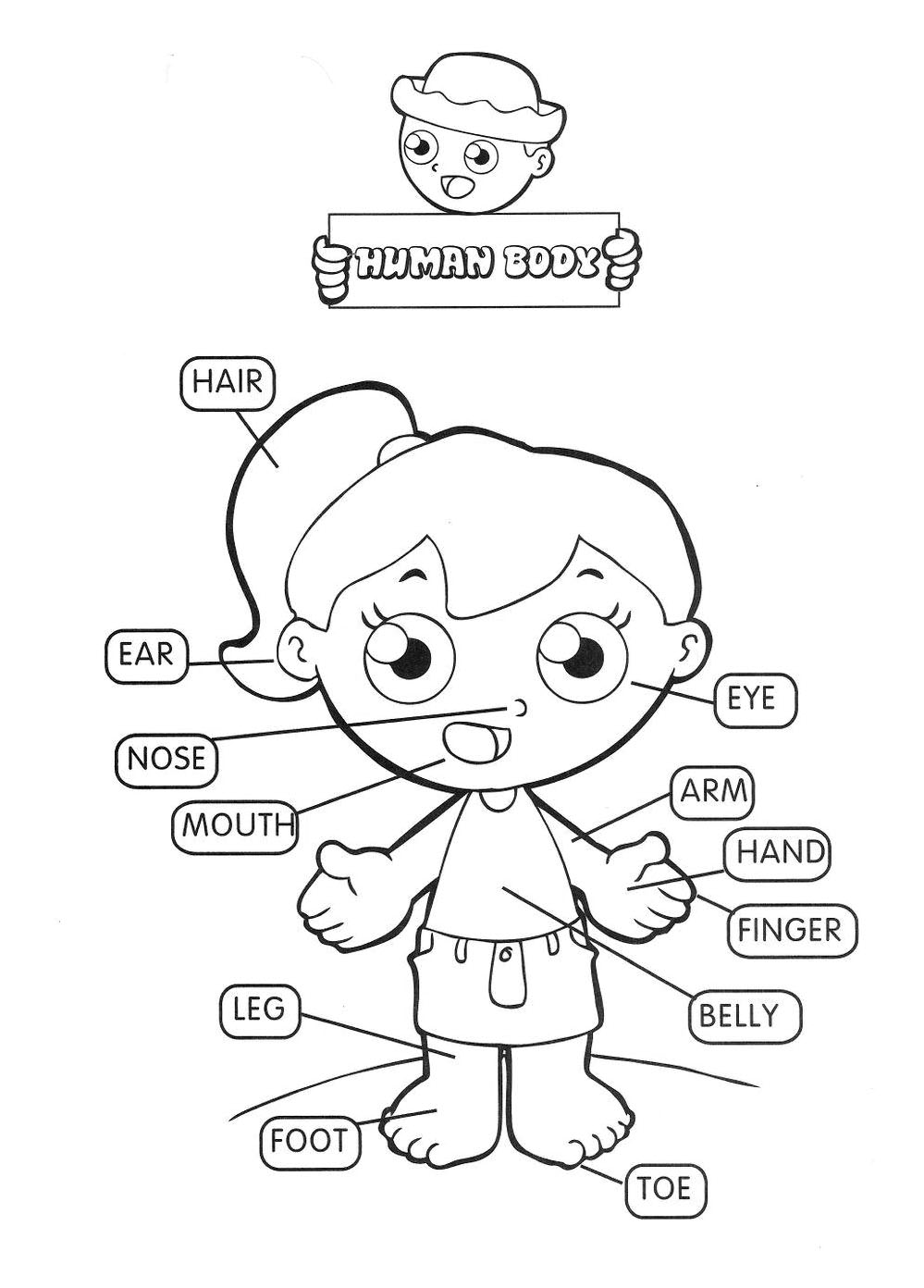 ATIVIDADE 1 – RECORTE E COLE OU ESCREVA AS PARTES DO CORPO – BODY – NO LUGAR CORRETO.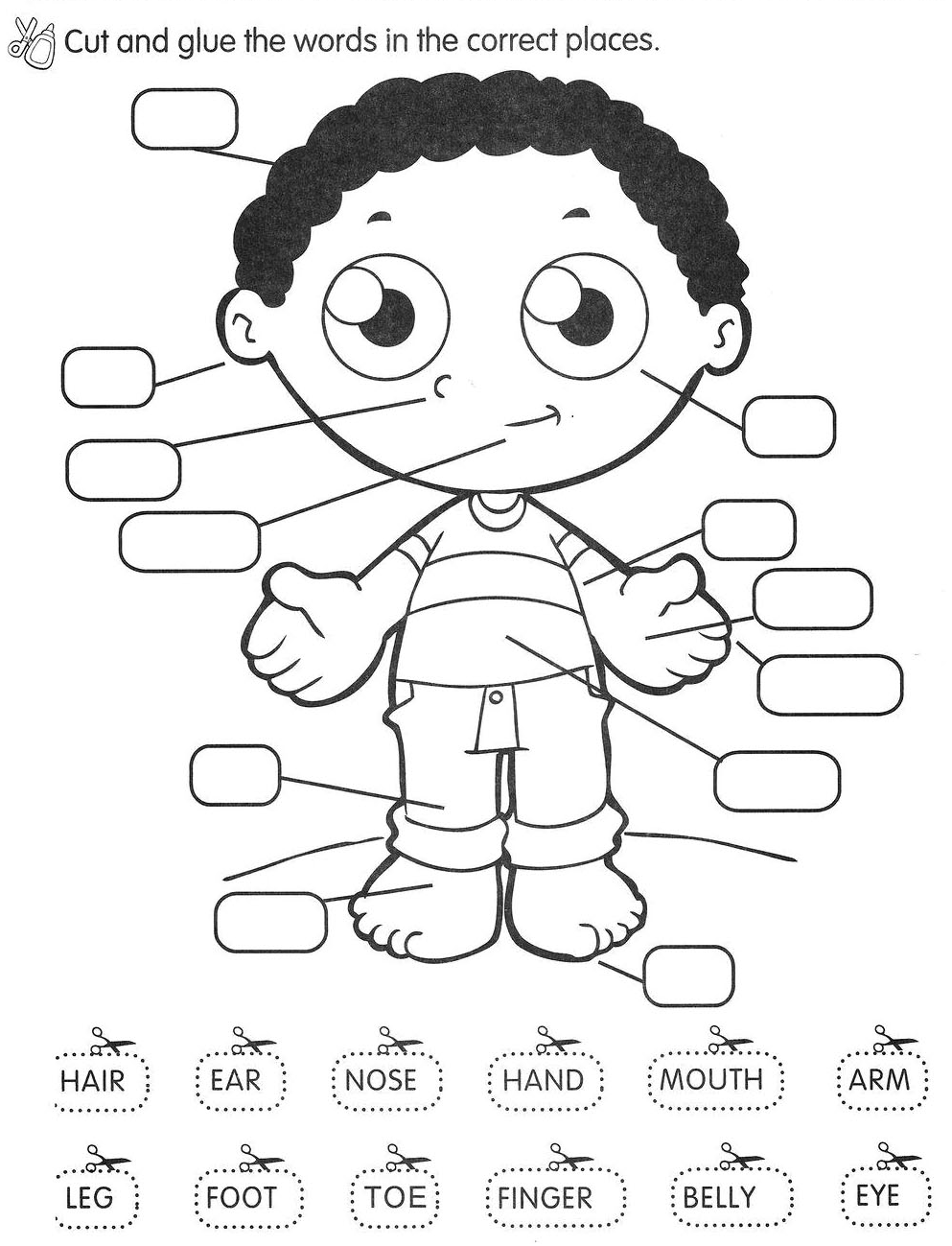 VAMOS OUVIR E CANTAR UMA MÚSICA SOBRE O BODY – CORPO!MY BODY SONG: https://www.youtube.com/watch?v=yRNXfe9-aWo